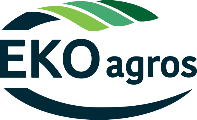 Viešoji įstaiga „Ekoagros“EKOLOGINĖS GAMYBOS ŪKIO DEKLARACIJA PAGEIDAUJANT SERTIFIKUOTI ELNINIUS GYVŪNUS 1. VEIKLOS VYKDYTOJO DUOMENYS (R2018/848 VI skyrius 39 str.).1. VEIKLOS VYKDYTOJO DUOMENYS (R2018/848 VI skyrius 39 str.).1. VEIKLOS VYKDYTOJO DUOMENYS (R2018/848 VI skyrius 39 str.).1. VEIKLOS VYKDYTOJO DUOMENYS (R2018/848 VI skyrius 39 str.).1. VEIKLOS VYKDYTOJO DUOMENYS (R2018/848 VI skyrius 39 str.).1. VEIKLOS VYKDYTOJO DUOMENYS (R2018/848 VI skyrius 39 str.).1. VEIKLOS VYKDYTOJO DUOMENYS (R2018/848 VI skyrius 39 str.).1. VEIKLOS VYKDYTOJO DUOMENYS (R2018/848 VI skyrius 39 str.).1. VEIKLOS VYKDYTOJO DUOMENYS (R2018/848 VI skyrius 39 str.).1. VEIKLOS VYKDYTOJO DUOMENYS (R2018/848 VI skyrius 39 str.).1. VEIKLOS VYKDYTOJO DUOMENYS (R2018/848 VI skyrius 39 str.).1. VEIKLOS VYKDYTOJO DUOMENYS (R2018/848 VI skyrius 39 str.).1.1Veiklos vykdytojo vardas, pavardė / įmonės pavadinimas). Pildoma DIDŽIOSIOMIS RAIDĖMIS1.2Žemės ūkio valdos atpažinties kodas: 2. Deklaracija pildoma šioms sertifikuojamoms elninių šeimos gyvūnų rūšims (R2018/848 II priedo II dalies 1.3.4.5.):2. Deklaracija pildoma šioms sertifikuojamoms elninių šeimos gyvūnų rūšims (R2018/848 II priedo II dalies 1.3.4.5.):Taurieji elniaiDovydo elniaiDėmėtieji elniaiDanieliai3. Gyvūnų įsigijimas. Ar planuojate įsigyti neekologiškai augintų elninių gyvūnų (nurodyti perkamą gyvūnų rūšį, skaičių ir amžių). (R2018/848 II priedo II dalis 1.3.4., išskyrus 1.3.4.2., 1.3.4.3; 1.3.4.4.1.a).3. Gyvūnų įsigijimas. Ar planuojate įsigyti neekologiškai augintų elninių gyvūnų (nurodyti perkamą gyvūnų rūšį, skaičių ir amžių). (R2018/848 II priedo II dalis 1.3.4., išskyrus 1.3.4.2., 1.3.4.3; 1.3.4.4.1.a).3. Gyvūnų įsigijimas. Ar planuojate įsigyti neekologiškai augintų elninių gyvūnų (nurodyti perkamą gyvūnų rūšį, skaičių ir amžių). (R2018/848 II priedo II dalis 1.3.4., išskyrus 1.3.4.2., 1.3.4.3; 1.3.4.4.1.a).   Taip   NeJeigu atsakymas „Taip“ nurodykite datą (as) kada planuojate įsigyti, perkamų gyvūnų rūšį, skaičių ir amžių.Jeigu atsakymas „Taip“ nurodykite datą (as) kada planuojate įsigyti, perkamų gyvūnų rūšį, skaičių ir amžių.4. Ar elninių gyvūnų laikymui bus naudojamos uždaros patalpos? (R2018/848 I skyrius 3 str. 9 punktas; II priedo II dalies 1.6., išskyrus 1.6.4., 1.6.5.,1.6.6., 1.6.7.,1.6.10; 1.7.2.; 1.7.5.; 1.9.2.2.c), d).4. Ar elninių gyvūnų laikymui bus naudojamos uždaros patalpos? (R2018/848 I skyrius 3 str. 9 punktas; II priedo II dalies 1.6., išskyrus 1.6.4., 1.6.5.,1.6.6., 1.6.7.,1.6.10; 1.7.2.; 1.7.5.; 1.9.2.2.c), d).4. Ar elninių gyvūnų laikymui bus naudojamos uždaros patalpos? (R2018/848 I skyrius 3 str. 9 punktas; II priedo II dalies 1.6., išskyrus 1.6.4., 1.6.5.,1.6.6., 1.6.7.,1.6.10; 1.7.2.; 1.7.5.; 1.9.2.2.c), d).4. Ar elninių gyvūnų laikymui bus naudojamos uždaros patalpos? (R2018/848 I skyrius 3 str. 9 punktas; II priedo II dalies 1.6., išskyrus 1.6.4., 1.6.5.,1.6.6., 1.6.7.,1.6.10; 1.7.2.; 1.7.5.; 1.9.2.2.c), d).4. Ar elninių gyvūnų laikymui bus naudojamos uždaros patalpos? (R2018/848 I skyrius 3 str. 9 punktas; II priedo II dalies 1.6., išskyrus 1.6.4., 1.6.5.,1.6.6., 1.6.7.,1.6.10; 1.7.2.; 1.7.5.; 1.9.2.2.c), d).4. Ar elninių gyvūnų laikymui bus naudojamos uždaros patalpos? (R2018/848 I skyrius 3 str. 9 punktas; II priedo II dalies 1.6., išskyrus 1.6.4., 1.6.5.,1.6.6., 1.6.7.,1.6.10; 1.7.2.; 1.7.5.; 1.9.2.2.c), d).4. Ar elninių gyvūnų laikymui bus naudojamos uždaros patalpos? (R2018/848 I skyrius 3 str. 9 punktas; II priedo II dalies 1.6., išskyrus 1.6.4., 1.6.5.,1.6.6., 1.6.7.,1.6.10; 1.7.2.; 1.7.5.; 1.9.2.2.c), d).   Taip   Taip   Taip   Ne   Ne   NeJeigu atsakymas „Taip“ nurodykite elninių gyvūnų laikymo patalpų adresą (-us), prieinamą plotą, grindų dangą.Jeigu atsakymas „Taip“ nurodykite elninių gyvūnų laikymo patalpų adresą (-us), prieinamą plotą, grindų dangą.Jeigu atsakymas „Taip“ nurodykite elninių gyvūnų laikymo patalpų adresą (-us), prieinamą plotą, grindų dangą.Jeigu atsakymas „Taip“ nurodykite elninių gyvūnų laikymo patalpų adresą (-us), prieinamą plotą, grindų dangą.Jeigu atsakymas „Taip“ nurodykite elninių gyvūnų laikymo patalpų adresą (-us), prieinamą plotą, grindų dangą.Jeigu atsakymas „Taip“ nurodykite elninių gyvūnų laikymo patalpų adresą (-us), prieinamą plotą, grindų dangą.Rajono pavadinimasSeniūnijos pavadinimasKaimo pavadinimasGatvės pavadinimasPrieinamas plotasGrindų danga5. Aprašykite įrengtus aptvarus: (R2018/848 II priedo II dalies 1.9.2.2. a); R2020/464 II skyriaus 2 skirsnis 6 str., 7 str., 8 str. 4 punktas, I priedo 2 dalis).5. Aprašykite įrengtus aptvarus: (R2018/848 II priedo II dalies 1.9.2.2. a); R2020/464 II skyriaus 2 skirsnis 6 str., 7 str., 8 str. 4 punktas, I priedo 2 dalis).5.1Nurodykite aptvarų skaičių ir kiekvieno plotą, ar ribojasi aptvarai vienas su kitu.5.15.2Aprašykite tvoros konstrukciją.5.26. Aprašykite laikymą aptvaruose: (R2018/848 II priedo II dalies 1.9.2.2. a), b), e). f), h; 1.9.2.1 d), f), R2020/464 II skyriaus 2 skirsnis 8 str. 1., 2. punktas, 7 str. 1. punktas, I priedo 2 dalis.6. Aprašykite laikymą aptvaruose: (R2018/848 II priedo II dalies 1.9.2.2. a), b), e). f), h; 1.9.2.1 d), f), R2020/464 II skyriaus 2 skirsnis 8 str. 1., 2. punktas, 7 str. 1. punktas, I priedo 2 dalis.6.1Ar aptvaruose yra gamtinės pastogės, ar įrengtos dirbtinės pastogės? Aprašykite. Pastaba: įrengtoms dirbtinėms pastogėms nurodykite kontrolinį žemės sklypo ir lauko numerį arba koordinates. Koordinatės nurodomos formatu WGS (World Geodetic System), pvz. 54.898721, 23.918525 (WGS).6.16.2Ar aptvaruose taurieji elniai turi galimybę voliotis purve, ar įrengtos elniniams gyvūnams dengtos šėryklos, ar turi galimybę valytis ragų odą?6.26.3Ar šėrimo metu visi elniniai gyvūnai gali maitintis vienu metu, ar yra natūralus vandens šaltinis arba įrengtos girdyklos?6.36.4Ar augalų auginimo laikotarpyje aptvaruose užtikrinama galimybė natūraliai ganytis?6.47. Ar patelės turi galimybę pasislėpti vėlyvuoju nėštumo etapu ir atsivedusios jauniklius. Aprašykite. ( R 2020/464 II skyriaus 2 skirsnio 8 str. 3 punktas).7. Ar patelės turi galimybę pasislėpti vėlyvuoju nėštumo etapu ir atsivedusios jauniklius. Aprašykite. ( R 2020/464 II skyriaus 2 skirsnio 8 str. 3 punktas).7. Ar patelės turi galimybę pasislėpti vėlyvuoju nėštumo etapu ir atsivedusios jauniklius. Aprašykite. ( R 2020/464 II skyriaus 2 skirsnio 8 str. 3 punktas).   Taip   NeJeigu atsakymas „Taip“, detaliai aprašykite.Jeigu atsakymas „Taip“, detaliai aprašykite.8. Ar bus naudojami įsigyti pašarai, pašarų priedai? (R2018/848 II priedo II dalies 1.4.1., 1.9.2.1. a); R2018/848 3 skyriaus 24 str. 1 dalies c), d); 3 dalies e).8. Ar bus naudojami įsigyti pašarai, pašarų priedai? (R2018/848 II priedo II dalies 1.4.1., 1.9.2.1. a); R2018/848 3 skyriaus 24 str. 1 dalies c), d); 3 dalies e).8. Ar bus naudojami įsigyti pašarai, pašarų priedai? (R2018/848 II priedo II dalies 1.4.1., 1.9.2.1. a); R2018/848 3 skyriaus 24 str. 1 dalies c), d); 3 dalies e).   Taip   NeJeigu atsakymas „Taip“, nurodykite kokie.Jeigu atsakymas „Taip“, nurodykite kokie.9. Aprašykite neekologiškai auginamų gyvūnų laikymą, jei tokius gyvūnus numatoma laikyti (R2018/848 3 skyriaus 9 str. 7. a) punktas, 9 punktas, 10 punktas, 11 punktas; II priedo II dalies 1.4.2.1.).9. Aprašykite neekologiškai auginamų gyvūnų laikymą, jei tokius gyvūnus numatoma laikyti (R2018/848 3 skyriaus 9 str. 7. a) punktas, 9 punktas, 10 punktas, 11 punktas; II priedo II dalies 1.4.2.1.).10. Ar bus vykdoma veikla pagal subrangos sutartis? (pvz.: grūdų/pašarų malimas) (R2018/848 V skyrius 34 str. 5 punktas).10. Ar bus vykdoma veikla pagal subrangos sutartis? (pvz.: grūdų/pašarų malimas) (R2018/848 V skyrius 34 str. 5 punktas).10. Ar bus vykdoma veikla pagal subrangos sutartis? (pvz.: grūdų/pašarų malimas) (R2018/848 V skyrius 34 str. 5 punktas).   Taip   NeJeigu atsakymas „Taip“, nurodykite subrangovo (ų) pavadinimus, sutartį (is), sertifikavusios institucijos išduotą sertifikatą (us).Jeigu atsakymas „Taip“, nurodykite subrangovo (ų) pavadinimus, sutartį (is), sertifikavusios institucijos išduotą sertifikatą (us).(parašas)(veiklos valdytojo / vadovo, vardas, pavardė)(data)(data)(parašas)(įgalioto / atsakingo asmens pareigos, vardas, pavardė)(data)